UNA VEZ CUMPLIMENTADO ESTE IMPRESO, EL BENEFICIARIO DEBERÁ INCLUIR SU FIRMA ELECTRÓNICA Y LA DEL SUPERIOR JERÁRQUICO REMITIÉNDOLO POSTERIOMENTE A  movilidad.staff@uva.es. EL SERVICIO DE RELACIONES INTERNACIONALES SE ENCARGARÁ DE RECOPILAR LA FIRMA DEL SR GERENTE.Solicitud de comisión de servicio:Autorización y Designación:Datos relativos al Pago:Zonas sombreadas reservadas para los Servicios Administrativos.IMPORTANTE: DENTRO DE LOS DÍEZ DIAS SIGUIENTES A LA REALIZACIÓN DE LA COMISIÓN DE SERVICIOS, EL INTERESADO PRESENTARÁ LA CUENTA JUSTIFICATIVA PARA SU LIQUIDACIÓN.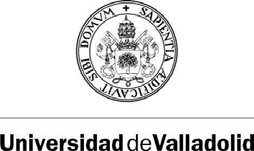 COMISION DE SERVICIOSEjercicio:COMISION DE SERVICIOSExpte:COMISION DE SERVICIOSRef. Interna:COMISION DE SERVICIOSNº Justif.Asoc.:Datos personales:Datos personales:Solicitante: Apellidos:Nombre:Nombre:N.I.FPuesto/cargo: Correo electrónico:Centro/Dpto/Servicio:Centro/Dpto/Servicio:Datos de la ComisiónEn caso de anticipoMotivo del viaje:Nº Adelanto:Lugar de desplazamiento:Impte Anticipo:Fechas:Medio locom.:Fecha Límite Justificación:Sólo para asistentes a Congresos y Seminarios:1. Manutención incluida en el pago de la inscripción…………Sólo para asistentes a Congresos y Seminarios:1. Manutención incluida en el pago de la inscripción…………comidas / cenas Nº	/Nº Cheque:Y al propio tiempo solicita ademásY al propio tiempo solicita ademásRECIBI la cantidad arriba indicada y me comprometo a justificar el anticipo antes de la fecha límite señalada.En		, a   de	de 201 EL INTERESADO,Anticipo para:	Dietas de manutenciónGastos de alojamiento Gastos de viajeEn Valladolid, a fecha de firma electrónicaAnticipo para:	Dietas de manutenciónGastos de alojamiento Gastos de viajeEn Valladolid, a fecha de firma electrónicaAnticipo para:	Dietas de manutenciónGastos de alojamiento Gastos de viajeEn Valladolid, a fecha de firma electrónicaRECIBI la cantidad arriba indicada y me comprometo a justificar el anticipo antes de la fecha límite señalada.En		, a   de	de 201 EL INTERESADO,EL INTERESADO,	Vº Bº Superior JerárquicoFdo.:	Fdo:EL INTERESADO,	Vº Bº Superior JerárquicoFdo.:	Fdo:EL INTERESADO,	Vº Bº Superior JerárquicoFdo.:	Fdo:Fdo.:Perceptor:Perceptor:Perceptor:Perceptor:Perceptor:Perceptor:Perceptor:NIFEn caso de transferencia, indicar código IBAN (24 dígitos)En caso de transferencia, indicar código IBAN (24 dígitos)En caso de transferencia, indicar código IBAN (24 dígitos)En caso de transferencia, indicar código IBAN (24 dígitos)En caso de transferencia, indicar código IBAN (24 dígitos)En caso de transferencia, indicar código IBAN (24 dígitos)Liquidación:Liquidación:_ _ _ __ _ _ __ _ _ __ _ _ __ _ _ __ _ _ _IMPORTE TOTAL:En su caso Nº cheque:En su caso Nº cheque:En su caso Nº cheque:En su caso Nº cheque:En su caso Nº cheque:En su caso Nº cheque:Importe Anticipado:En su caso Nº cheque:En su caso Nº cheque:En su caso Nº cheque:En su caso Nº cheque:En su caso Nº cheque:En su caso Nº cheque:TOTAL A PERCIBIR::*SOLO FIRMAR CUANDO SE HAYA COBRADO POR CHEQUE*RECIBÍ: EL INTERESADO,*SOLO FIRMAR CUANDO SE HAYA COBRADO POR CHEQUE*RECIBÍ: EL INTERESADO,Fdo.: